28.04.2022                                                                                                           №751 п                                 с.ГрачевкаО внесении изменений в постановление администрации муниципального образования Грачевский район Оренбургской области от 05.03.2022 № 547 п       В целях принятия эффективных мер по обоснованному и целенаправленному   выявлению и оказанию содействия в решении наиболее актуальных  вопросов в сфере организации отдыха, оздоровления   и   занятости    детей  и   подростков   Грачевского   района Оренбургской областип о с т а н о в л я ю:  1. В постановление администрации муниципального образования Грачевский район Оренбургской области  от 05.03.2022 № 547 п «Об организации отдыха, оздоровления и занятости детей и подростков в летний период 2022 года» внести следующие изменения:   1.1. Приложение № 5 к постановлению администрации изложить в новой редакции согласно приложению № 1.  1.2. Приложение № 6 к постановлению администрации изложить в новой редакции согласно приложению № 2.  2.Контроль за исполнением настоящего постановления возложить на заместителя главы администрации  по социальным вопросам Л.И.Антонову.   3.Постановление вступает в силу со дня его подписания и подлежит размещению на официальном информационном сайте муниципального образования  Грачевский район Оренбургской области и на сайте www.право-грачевка.рф.Глава района                                                                                  О.М.СвиридовРазослано: Членам межведомственной комиссии – 13, отделу образования, финансовому отделу, организационно – правовой отдел.Графикконтрольных проверок лагерей, функционирующих на базе образовательных организацийДеятельностьлагерей с дневным пребыванием детей на базе муниципальных бюджетных  образовательных организаций района в летний период 2022 года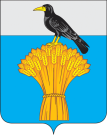  АДМИНИСТРАЦИЯ   МУНИЦИПАЛЬНОГО ОБРАЗОВАНИЯ ГРАЧЕВСКИЙ  РАЙОН ОРЕНБУРГСКОЙ ОБЛАСТИП О С Т А Н О В Л Е Н И ЕПриложение   № 1                                                                        к постановлению                                                                            администрации   района                                                                                         От28.04.2022     № 751 п№ п/пМБОУДата контрольной проверкиДата контрольной проверки№ п/пМБОУ1 поток2 поток1МБОУ «Александровская средняя общеобразовательная школа»-  01.11.20222МБОУ «Верхнеигнашкинская средняя общеобразовательная школа имени В.З.Иванова-Паймена»07.06.202202.11.20223МБОУ «Грачёвская  средняя общеобразовательная школа»10.06.202211.07.20224МБОУ «Ероховская  основная общеобразовательная школа»10.06.202203.11.20225МБОУ «Ключёвская средняя общеобразовательная школа»17.06.2022-6МБОУ «Новоникольская средняя общеобразовательная школа»-03.11.20227МБОУ «Петрохерсонецкая  средняя общеобразовательная школа имени Г.И.Марчука»03.06.202215.07.20228МБОУ «Побединская  средняя общеобразовательная школа»17.06.2022-9МБОУ «Русскоигнашкинская средняя общеобразовательная школа»07.06.202202.11.202210МБОУ «Старояшкинская средняя общеобразовательная школа им. А.П.Осокиной»08.06.202203.11.202211МБОУ «Таллинская средняя общеобразовательная школа»09.06.2022-12МБОУ «Ягодинская средняя общеобразовательная школа»09.06.2022-13МБОУ «Подлесная основная общеобразовательная школа»09.06.2022-Приложение   № 2                                                                         к постановлению                                                                            администрации района                                                                                          от 28.04.2022    №751 п№ п/пМБОУ1 смена(чел.)Дата2смена(чел.)Дата1МБОУ «Александровская СОШ»2531.10.2022-06.11.20222МБОУ «Верхнеигнашкинская СОШ им.В.З.Иванова-Паймена»2501.06.2022-14.06.20222031.10.2022-06.11.20223МБОУ «Грачевская СОШ»7501.06.2022-21.06.20226027.06.2022-17.07.20224МБОУ «Ероховская ООШ»2501.06.2022-14.06.20222531.10.2022-06.11.20225МБОУ «Ключевская СОШ»2001.06.2022-21.06.20226МБОУ «Новоникольская СОШ»2531.10.2022-06.11.20227МБОУ «Петрохерсонецкая СОШ им.Г.И.Марчука»2501.06.2022-14.06.20222527.06.2022-09.07.20228МБОУ «Побединская СОШ»2001.06.2022-21.06.20229МБОУ «Русскоигнашкинская СОШ»2501.06.2022-14.06.20222031.10.2022-06.11.202210МБОУ «Старояшкинская СОШ»2601.06.2022-14.06.20221731.10.2022-06.11.202211МБОУ «Таллинская СОШ»2501.06.2022-14.06.202212МБОУ «Ягодинская СОШ»2501.06.2022-14.06.202213МБОУ «Подлесная ООШ»2001.06.2022-14.06.2022Итого   311217